筑豊ブロック企画　　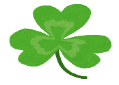 　２０２２年度　第1回筑豊ブロック　ミニ研修会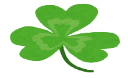 【開催趣旨】筑豊ブロックは福岡県内ブロックで一番の『顔がみえる関係、絆の深さ』を目指しています。今回も『みんなと会いたいね　一緒に語り合いたいね』をコンセプトに研修会を実施します。内容は、実践で起きている身近な事例を取り上げ、ロールプレイやグループワークを行い、感じたこと、思うことをみんなで話し、『筑豊には☆☆☆がある』を「きづいて・きずいて」　いきたいと思います。ベテランから新人さん、いろいろな職域の専門職を交え、みんなで楽しく・真面目に実践を振りかえり、今後の実践に生かせる研修会にしていきます。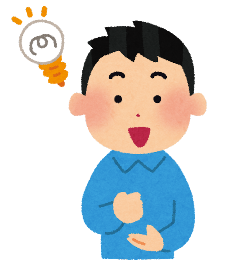 【日　  時】2022年12月11日(日）14：30～17：00　（受付14：15～）【会　　場】イイヅカコミュニティセンター　学習室401　福岡県飯塚市飯塚14－67　【定　　員】40名（定員になり次第締め切ります。）【参 加 費】会員500円　　非会員1,000円　※当日会場で徴収します。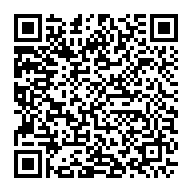 【申込方法】右記QRコードよりお申し込みください。※ホームページからもお申込できます。【申込期限】2022年12月　5日（月）【内　　容】実践で起きている身近な事例を題材に皆さんで考え学びます。■事例発表・ロールプレイ■グループワーク　・交流　・振り返り　など※感染状況等により、オンライン研修へ変更になる場合もあります。※参加される際には、マスクの着用をお願いいたします。※ご来場前に各自で検温を行って頂き、発熱、体調不良の方は参加をお控えください。